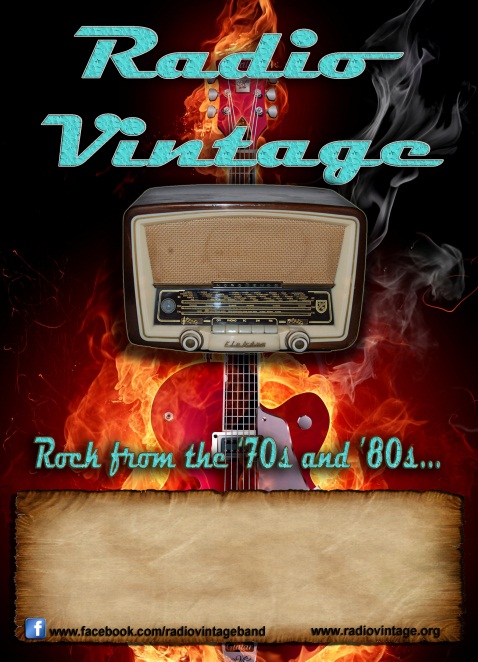 Radio VintageRock from the ’70s and ’80s…www.radiovintage.orgwww.facebook.com/radiovintagebandregistrazioni in www.youtube.com/user/radiovintagebanddemo in www.radiovintage.org/demo.htmlIl gruppo Radio Vintage nasce verso la fine del 2008. Il repertorio cover rock, hard rock, progressive e pop spazia dalla fine anni '60 agli anni '80. I Radio Vintage sono oggi in grado di esibirsi dal vivo con un repertorio scelto per l'occasione, che sia un locale serale, una festa della birra o un teatro.Line-up:Riccardo Savio: voce, chitarra acustica, tambourineFerdinando Severi: chitarre, coriFurio Cellè: bassoAndrea Savio: tastiere, sintetizzatore, coriStefano Tomaselli: batteria, percussioni, coriRepertorio (27 brani, 2 ore e mezza):Deep Purple: Hush, Perfect Strangers, Never Before, Black NightEL&P: Fanfare for the Common Man Genesis: I Know What I Like, Abacab, Turn it on Again Led Zeppelin: No Quarter, Thank You, Living Loving Maid, All my loveMarillion: Pseudo-Silk Kimono/Kayleigh/Lavender Peter Gabriel: Solsbury Hill, Sledgehammer Pink Floyd: Time, Comfortably Numb Doors: Love her Madly, Love me 2 Times, People are Strange, Riders on the StormThe Eagles: I Can't Tell You Why Elton John: Saturday Night's All Right Steely Dan: Do it AgainRolling Stones: Start me up, Jumpin' Jack FlashContatti:Ferdinando Severi: severiferdinando@gmail.com